«Ловкие пальчики»(Кинезиологический тренажёр)Игровое пособие для развития мелкой моторикидля детей 4 – 7 летЗадачи:• Активизировать работу различных отделов коры больших полушарий мозга, их взаимосвязь;• Совершенствовать мелкую моторику руки;• Развитие речи ребёнка;• Развивать мышление ребенка через движение;• Развивать тактильные ощущения.Описание игровых действий:Данное пособие позволяет ребёнку одновременно двумя руками выполнять кинезиологические упражнения для развития мелкой моторики руки, тем самым развивая и укрепляя межполушарные связи. Заниматься можно как сидя за столом, так и стоя, когда тренажёр висит на стене.Варианты выполнения заданий:Пальчиками шагать по лесенкам;Поочерёдно касаться подушечками пальчиков условных значков;Симметрично обводить указательным пальчиком горизонтальную восьмёрку;Зеркально обводить разные узоры;Сворачивать ленточки (в трубочки);Заплетать косичку;Имитировать игру на фортепиано;Тактильно определить свойства того или иного материала: мягкий, твердый, шероховатый или гладкий, колючий или пушистый;Движения рук можно сочетать с речевыми упражнениями (например, считалка, скороговорка, чистоговорка, стихотворение и др.).Под влиянием кинезиологических тренировок в организме наступают положительные структурные изменения. Сила, равновесие, подвижность, пластичность нервных процессов осуществляется на более высоком уровне. Совершенствуется регулирующая и координирующая роль нервной системы. Следовательно, развивается интеллект ребенка в целом.Игровое пособие для развития мелкой моторикидля детей 4 – 7 лет«Ловкие пальчики»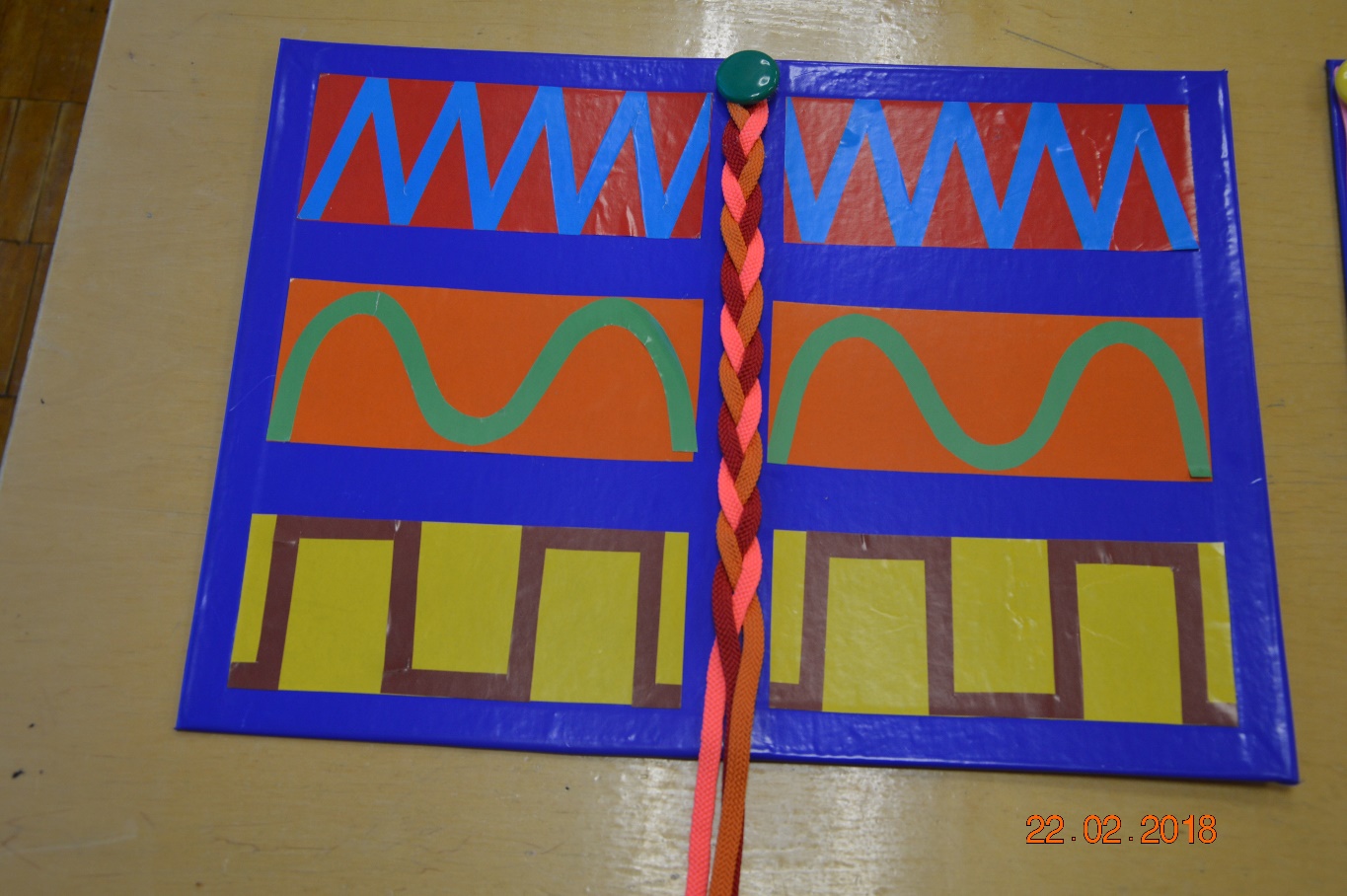 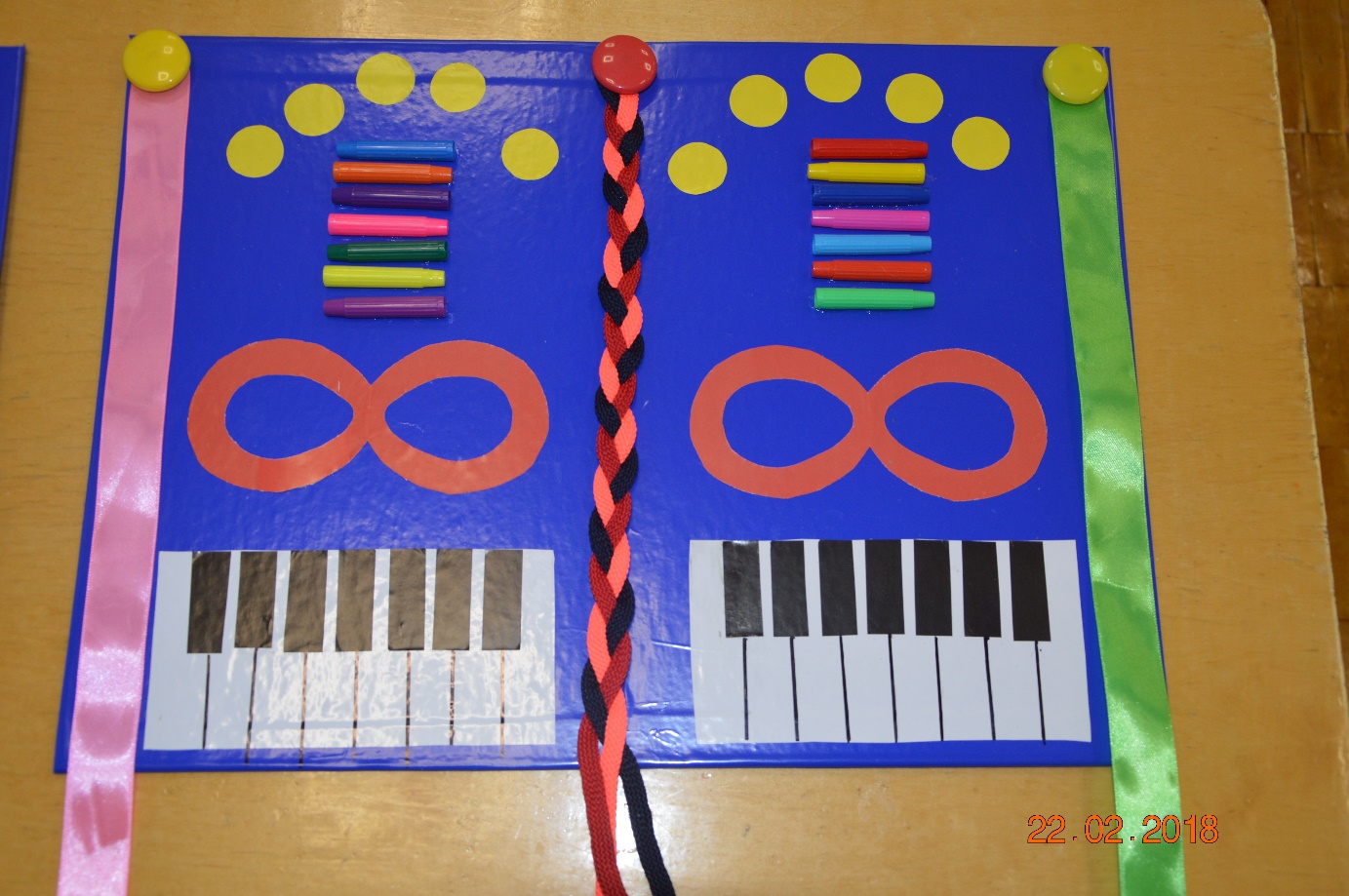 